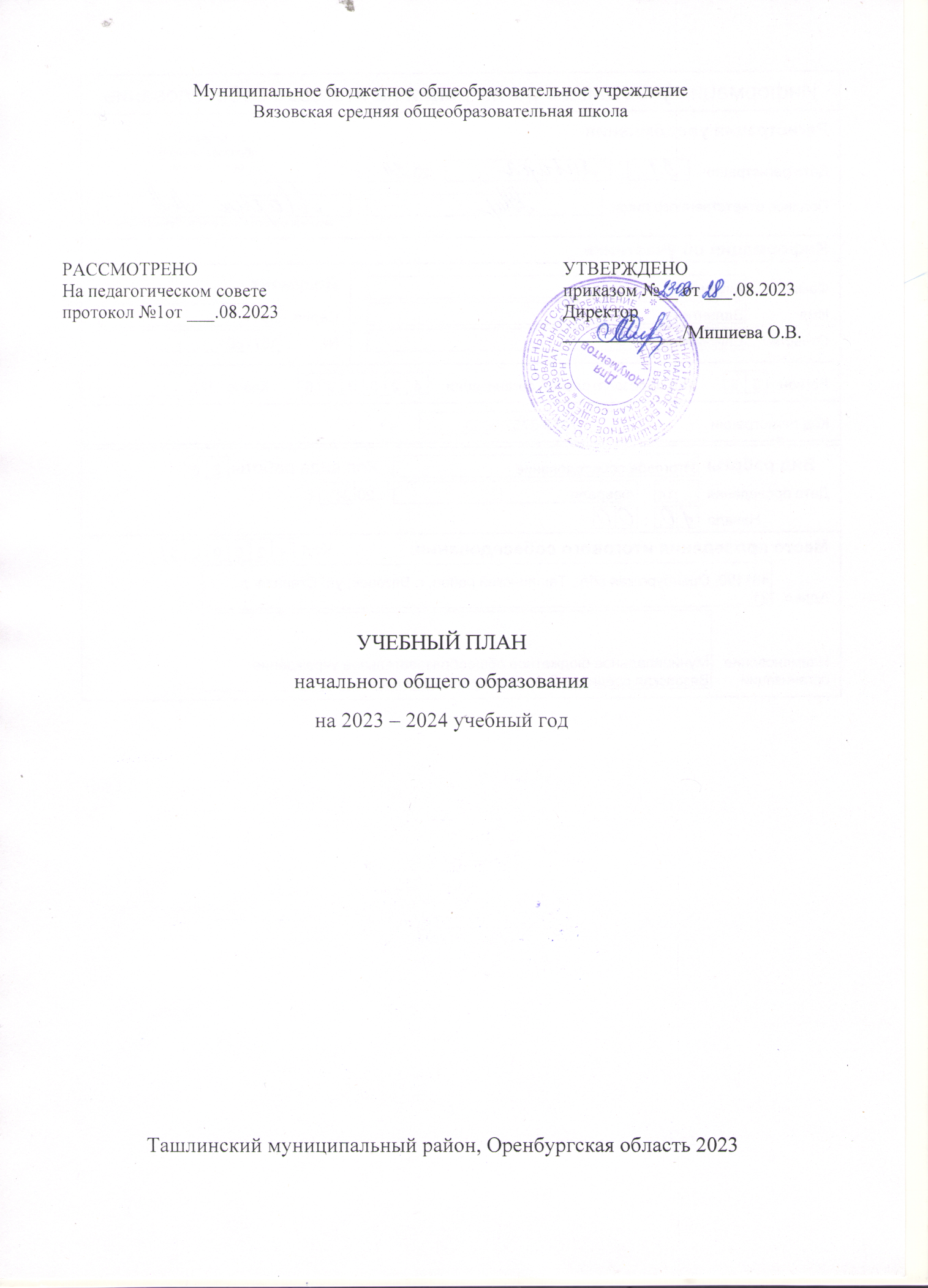 ПОЯСНИТЕЛЬНАЯ ЗАПИСКАУчебный план начального общего образования Муниципальное бюджетное общеобразовательное учреждение Вязовская средняя общеобразовательная школа(далее - учебный план) для 1-4 классов, реализующихосновную образовательную программу начального общего образования, соответствующую ФГОС НОО (приказ Министерства просвещения Российской Федерации от 31.05.2021 № 286 «Об утверждении федерального государственного образовательного стандарта начального общего образования»), фиксирует общий объём нагрузки, максимальный объём аудиторной нагрузки обучающихся, состав и структуру предметных областей, распределяет учебное время, отводимое на их освоение по классам и учебным предметам.Учебный план является частью образовательной программыМуниципальное бюджетное общеобразовательное учреждение Вязовская средняя общеобразовательная школа, разработанной в соответствии с ФГОС начальногообщего образования, с учетом Федеральной образовательнойпрограммой начального общего образования, и обеспечивает выполнениесанитарно-эпидемиологических требований СП 2.4.3648-20 игигиенических нормативов и требований СанПиН 1.2.3685-21.Учебный план начального общего образования Муниципальное бюджетное общеобразовательное учреждение Вязовская средняя общеобразовательная школа(далее - учебный план) для 1-4 классоввключает учебный план начального общего образованияШумаевского филиала Муниципального бюджетного общеобразовательного учреждения Вязовская средняя общеобразовательная школа.Учебный год в Муниципальное бюджетное общеобразовательное учреждение Вязовская средняя общеобразовательная школаначинается01.09.2023и заканчивается 31.05.2024. Продолжительность учебного года в 1 классе - 33 учебные недели во 2-4 классах – 34 учебных недели. Максимальный объем аудиторной нагрузки обучающихся в неделю составляет в 1 классе - 21 час, во 2 – 4 классах – 23 часа.Образовательная недельная нагрузка распределяется равномерно в течение учебной недели, при этом объем максимально допустимой нагрузки в течение дня составляет:для обучающихся 1-х классов - не превышает 4 уроков и один раз в неделю -5 уроков.для обучающихся 2-4 классов - не более 5 уроков.Распределение учебной нагрузки в течение недели строится таким образом, чтобы наибольший ее объем приходился на вторник и (или) среду. На эти дни в расписание уроков включаются предметы, соответствующие наивысшему баллу по шкале трудности либо со средним баллом и наименьшим баллом по шкале трудности, но в большем количестве, чем в остальные дни недели. Изложение нового материала, контрольные работы проводятся на 2 - 4-х уроках в середине учебной недели. Продолжительность урока (академический час) составляет 40 минут, за исключением 1 класса.Обучение в 1-м классе осуществляется с соблюдением следующих дополнительных требований: учебные занятия проводятся по 5-дневной учебной неделе и только в первую смену;использование «ступенчатого» режима обучения в первом полугодии (в сентябре, октябре - по 3 урока в день по 35 минут каждый, в ноябре-декабре - по 4 урока по 35 минут каждый; январь - май - по 4 урока по 40 минут каждый).Продолжительность выполнения домашних заданий составляет во 2-3 классах - 1,5 ч., в 4 классах - 2 ч.С целью профилактики переутомления в календарном учебном графике предусматривается чередование периодов учебного времени, сессий и каникул.  Продолжительность каникул в течение учебного года составляет не менее 30 календарных дней, летом — не менее 8 недель. Для первоклассников предусмотрены дополнительные недельные каникулы в середине третьей четверти.Учебные занятия для учащихся 2-4 классов проводятся по5-и дневной учебной неделе.Учебный план состоит из двух частей — обязательной части и части, формируемой участниками образовательных отношений. Обязательная часть учебного плана определяет состав учебных предметов обязательных предметных областей.Часть учебного плана, формируемая участниками образовательных отношений, обеспечивает реализацию индивидуальных потребностей обучающихся. Время, отводимое на данную часть учебного плана внутри максимально допустимой недельной нагрузки обучающихся, может быть использовано: на проведение учебных занятий, обеспечивающих различные интересы обучающихся.В начальной школе в 2023-24 учебном году, по причине недостаточного количества учащихся, два класса-комплекта: 1-2 класс; 3-4 класс.Обучение ведется по УМК «Школа России» под редакцией А.А. Плешакова, что обеспечивает реализацию вариативного и разноуровневого подходов обучения, позволяет организовать учебно-воспитательный процесс в соответствии с индивидуальными способностями и возможностями учащихся. Акцент делается на формирование прочных навыков учебной деятельности, на овладение учащимися письменной и математической грамотностью, на воспитание культуры речи и общения.В Муниципальное бюджетное общеобразовательное учреждение Вязовская средняя общеобразовательная школаязыком обучения является Русский язык.Предметная  область «Русский язык и литературное чтение» представлена предметами «Русский язык», «Литературное чтение», что соответствует общему количеству часов базового уровня и достаточен для освоения иностранного языка на функциональном уровне. На изучение учебных предметов из обязательной части, обеспечивающих базовое образование, отводится:русский язык с 1 по 4 классы 5 часов в неделю, литературное чтение  в 1-4 кл. – 4 часа в неделю.Предметная область «Иностранный язык» представлена предметом «Иностранный язык» начиная со 2кл., что соответствует общему количеству часов базового уровня и достаточен для освоения иностранного языка на функциональном уровне. На изучение учебного предмета из обязательной части, обеспечивающей  базовое  образование, отводится:иностранный язык со 2 по 4 кл. – 2 часа в неделюПредметная  область «Математика и информатика» представлена предметом «Математика» На изучение учебных предметов из обязательной части, обеспечивающей базовое  образование, отводится:математика – с 1 по 4 кл. – 4 часа в неделюИнформатика интегрирована в предметах Технология, Математика.Предметная  область «Обществознание и естествознание (Окружающий мир)» (человек, природа, общество) представлена учебным предметом  Окружающий мир.На изучение учебного предмета из обязательной части, обеспечивающей  базовое  образование, отводится с 1 по 4 класс  по 2 часа  в неделю. Учебный предмет является интегрированным. В его содержание дополнительно введены развивающие модули и разделы социально-гуманитарной направленности, а также элементы основ безопасности жизнедеятельности.Предметная  область «Физическая культура»  На изучение учебного предмета Физическая культура из обязательной части, обеспечивающей  базовое  образование, отводится с 1 по 4 класс  по 2 часа  в неделю. Предметная  область «Искусство»  представлена предметами «Музыка», «Изобразительное искусство». На изучение учебных предметов из обязательной части, обеспечивающей базовое  образование, отводится: На изучение учебного предмета «Музыка» отведено по 1 часу. В целях воспитания гражданственности и патриотизма на уроках в 3-4 классах предусмотрено изучение гимна России, что отражено в календарно-тематическом планировании по указанному предмету.На изучение учебного предмета «Изобразительное искусство» отведено по 1 часу.Предметная  область «Технология» представлена предметом Технология.На изучение учебного предмета из обязательной части, обеспечивающей  базовое  образование, отводится по 1 часу.Предметная  область  «Основы религиозных культур и светской этики»При изучении предметной области «Основы религиозных культур и светской этики» выбор одного из учебных модулей осуществляются по заявлению родителей (законных представителей) несовершеннолетних обучающихся.В связи с вступлением в силу приказа Министерства образования и науки Российской Федерации от 1 февраля 2012г. № 74 «О внесении изменений в базисный учебный план и примерные учебные планы для образовательных учреждений Российской Федерации, реализующих программы общего образования, утвержденные приказом Министерства образования Российской Федерации от 9 марта 2004г. № 1312» и введением с 2012-2013 учебного года во всех общеобразовательных учреждениях предметная область «Основы религиозных культур и светской этики» в 4 классе. По заявлению родителей  учебный предмет «Основы религиозных культур и светской этики» представлен  модулем «Основы светской этики», на который  из  обязательной части, обеспечивающей  базовое  образование,  отводится 1 час.В части учебного плана, формируемой участниками образовательных отношений, из перечня, предлагаемого образовательной организацией в целях обеспечения индивидуальных потребностей обучающихся Муниципального бюджетного общеобразовательного учреждения Вязовская средняя общеобразовательная школа и Шумаевского филиала Муниципального бюджетного общеобразовательного учреждения Вязовская средняя общеобразовательная школа  включён учебный курс «Занимательная математика» в 1-3 классе.Промежуточная аттестация–процедура, проводимая с целью оценки качества освоения обучающимися части содержания(четвертное оценивание) или всего объема учебной дисциплины за учебный год (годовое оценивание).Промежуточная/годовая аттестация обучающихся за четверть осуществляется в соответствии с календарным учебнымграфиком.Форма и сроки проведения промежуточной аттестацииВ соответствии с положением о текущей промежуточной аттестации, принятой на заседании педсовета от 15.05.18 протокол №5, введённом приказом директора МБОУ Вязовская СОШ от 18.05.18 № 154, промежуточная аттестация учащихся проводится 1 раз в год в качестве контроля освоения учебного предмета 1 раз в 2 года в 1,2 классах и 2 раза в год по физической культуре. Формы проведения: комплексная работа, контрольная работа, контрольный тест, контрольный проект, контрольный зачёт. Сроки проведения: с 15 мая по 25 мая; по физической культуре - по видам деятельности и по мере прохождения программы.Формы организации учебных занятий: урок, практикум, проект, исследование, учебные экскурсии, дополнительные занятия, программное обучение.Все предметы обязательной части учебного плана оцениваются по четвертям. Предметы из части, формируемой участникамиобразовательных отношений, являются безотметочными и оцениваются «зачет» или «незачет» по итогам четверти. Промежуточнаяаттестация проходит на последней учебной неделе четверти.Формы и порядок проведения промежуточной аттестации определяются «Положением о формах, периодичности и порядке
текущего контроля успеваемости и промежуточной аттестации обучающихся Муниципальное бюджетное общеобразовательное учреждение Вязовская средняя общеобразовательная школа.Оценивание младших школьников в течение первого года обучения осуществляются в форме словесных качественных оценокна критериальной основе, в форме письменных заключений учителя, по итогам проверки самостоятельных работ.Освоение основных образовательных программ начального общего образования завершается итоговой аттестацией.Нормативный срок освоения ООП НОО составляет 4 года.УЧЕБНЫЙ ПЛАНМуниципальное бюджетное общеобразовательное учреждение Вязовская средняя общеобразовательная школаУЧЕБНЫЙ ПЛАНШумаевский филиал муниципального бюджетного общеобразовательного учреждения Вязовская средняя общеобразовательная школаПлан внеурочной деятельностиПОЯСНИТЕЛЬНАЯ ЗАПИСКАУчебный план внеурочной деятельности МБОУ Вязовская СОШ на 2023-2024 учебный год формируется в соответствии с:Федеральным законом от 29.12.2012 № 273-ФЗ «Об образовании в Российской Федерации» (далее – 273-ФЗ); от 24.09.2022 № 371-ФЗ «О внесении изменений в Федеральный закон «Об образовании в Российской Федерации» и ст. 1 ФЗ «Об обязательных требованиях в Российской Федерации».Федеральным государственным образовательным стандартом начального общего образования, утвержденным приказом от 31.05.2021        № 286 Министерства просвещения Российской Федерации «Об утверждении федерального государственного образовательного стандарта начального общего образования»;Федеральной образовательной программой начального общего образования (далее – ФОП НОО) (утверждённой приказом Министерства просвещения Российской Федерации (приказ № 992 от 16.10.2022));Примерной рабочей программой воспитания (далее – ПРПВ) (одобрена решением федерального учебно-методического объединения по общему образованию (протокол от 23.06.2022 № 3/22));Порядком организации и осуществления образовательной деятельности по основным общеобразовательным программам – образовательным программам начального общего, основного общего и среднего общего образования, утвержденным приказом Министерства просвещения Российской Федерации от 22.03.2021 № 115;Порядком зачета организацией, осуществляющей образовательную деятельность, результатов освоения обучающимися учебных предметов, курсов, дисциплин (модулей), практики, дополнительных образовательных программ в других организациях, осуществляющих образовательную деятельность, утвержденным приказом Министерства науки и высшего образования Российской Федерации и Министерства просвещения Российской Федерации от 30.07.2020 № 845/369;Порядком организации и осуществления образовательной деятельности при сетевой форме реализации образовательных программ, утвержденным приказом Министерства науки и высшего образования Российской Федерации и Министерства просвещения Российской Федерации  от 05.08.2020 №882/391;Информационно-методическим письмом о введении федеральных государственных образовательных стандартов начального общего и основного общего образования (письмо Министерства просвещения Российской Федерации от 15.02.2022 № АЗ-113/03 «О направлении методических рекомендаций»);Информационно-методическим письмом об организации внеурочной деятельности в рамках реализации обновленных федеральных государственных образовательных стандартов начального общего и основного общего образования (письмо Министерства просвещения Российской Федерации от 05.07.2022 № ТВ-1290/03 «О направлении методических рекомендаций»);Санитарными правилами СП 2.4.3648-20 «Санитарно-эпидемиологические требования к организациям воспитания и обучения, отдыха и оздоровления детей и молодежи», утвержденных постановлением Главного государственного санитарного врача Российской Федерации от 28.09.2020 № 28 (образовательная недельная нагрузка, требования к организации обучения в 1 классе);Санитарными правилами и нормами СанПиН 1.2.3685-21 «Гигиенические нормативы и требования к обеспечению безопасности и (или) безвредности для человека факторов среды обитания», утвержденных постановлением Главного государственного санитарного врача Российской Федерации от 28.01.2021 № 2 (начало и окончание занятий, продолжительность учебных занятий, учебная нагрузка при пятидневной и шестидневной учебной неделе, продолжительность выполнения домашних заданий, шкалы трудности учебных предметов на уровне начального общего, основного общего, среднего общего образования);Уставом МБОУ Вязовская СОШ, утверждённого приказом начальника МУОУ 10.12.2015 №308, принятом на общем собрании работников протокол №2 от 07.12.2015. В соответствии с требованиями обновленных федеральных государственных образовательных стандартов начального общего и основного общего образования, утвержденных приказами Минпросвещения России от 31 мая 2021 года № 2861 (далее – ФГОС НОО), достижение планируемых образовательных результатов возможно через урочную и внеурочную деятельность.Под внеурочной деятельностью следует понимать образовательную деятельность, направленную на достижение планируемых результатов освоенияосновных образовательных программ (предметных, метапредметных и личностных), осуществляемую в формах, отличных от урочной.  В соответствии с требованиями обновленных ФГОС НОО образовательная организация обеспечивает проведение до 10 часов еженедельных занятий внеурочной деятельности (до 1320 часов на уровне начального общего образования, до 1750 часов на уровне основного общего образования).План внеурочной деятельности в 1-4 классах.Внеурочная деятельность в рамках реализации ФГОС НОО - это образовательная деятельность, осуществляемая в формах, отличных от классно-урочной, и направленная на достижение планируемых результатов освоения основной образовательной программы начального общего образования.Внеурочная деятельность в начальной школе направлена на решение следующих целей и задач:Цели:способствовать личностному становлению обучающихся;способствовать развитию творческих способностей обучающихся,  предоставить возможность реализации им в различных видах  деятельности;способствовать формированию коллективно – распределённой  деятельности в детских коллективах;проводить организационную и психолого-педагогическую подготовку обучающихся.Задачи:обеспечить достижение личностных, метапредметных, предметных результатов освоение основной образовательной программы начального общего образования;обеспечить благоприятную адаптацию ребенка в школе;оптимизировать учебную нагрузку обучающихся;улучшить условия для развития ребенка;учесть возрастные и индивидуальные особенности обучающихся.Планируемые результаты:Первый уровень результатов - приобретение школьником социальных знаний, первичного понимания социальной реальности и повседневной жизни. Для достижения данного уровня результатов особое значение имеет взаимодействие ученика со своим учителем, как значимым для него носителем положительного социального знания.Второй уровень результатов - получение школьником опыта переживания и позитивного отношения к базовым ценностям общества, ценностного отношения к социальной реальности в целом. Для достижения данного уровня результатов особое значение имеет взаимодействие школьников между собой на уровне класса, школы. Именно в такой близкой социальной среде ребенок получает первое практическое подтверждение приобретенных социальных знаний, начинает их ценить.Третий уровень результатов - получение школьниками опыта самостоятельного общественного действия. Только в самостоятельном общественном действии, действии в открытом социуме, за пределами дружественной среды школы, для других, зачастую незнакомых ему людей, юный человек действительно становится социальным деятелем, гражданином, свободным человеком.Достижение трех уровней результатов внеурочной деятельности увеличивает вероятность появления эффектов воспитания и социализации детей. У учеников могут быть формированы следующие компетентности: коммуникативная, эстетическая, социальная, гражданская и социальная.       Направления внеурочной деятельности являются содержательным ориентиром и представляют собой приоритетные направления при организации внеурочной деятельности и основанием для построения соответствующих образовательных программ. Внеурочная деятельность на базе образовательного учреждения реализуется в соответствии с требованиями Стандарта через системы неаудиторной занятости, дополнительного образования. 3 часа – обязательные, 2 часа - по выбору обучающегося.Внеурочная деятельность организуется по следующим направлениям развития личностиТаблица 1 «План внеурочной деятельности в 1-4 классах»Виды внеурочной деятельности:Игровая деятельностьПознавательная деятельностьПроблемно – ценностное общениеДосугово – развлекательная деятельностьСоциальное творчествоСпортивно-оздоровительная деятельностьКраеведческая деятельностьФормы внеурочной деятельности:КружокСекцияИграСоревнованиеТурнирВстречаКонцертПрактикаЭкскурсияСубботникДесантПромежуточная аттестация внеурочной деятельности осуществляется 1 раз в год в период с 10-15 мая.План внеурочной деятельности (недельный)Муниципальное бюджетное общеобразовательное учреждение Вязовская средняя общеобразовательная школаПлан внеурочной деятельности (недельный)Шумаевский филиал муниципального бюджетного общеобразовательного учреждения Вязовская средняя общеобразовательная школаПредметныеобластиУчебные предметы/ КлассыКоличество часов в неделюКоличество часов в неделюКоличество часов в неделюКоличество часов в неделюФорма промежуточной аттестацииПредметныеобластиУчебные предметы/ КлассыIIIIIIIVФорма промежуточной аттестацииРусский язык и литературное чтениеРусский язык5555Комплексная работа в форме ВПРРусский язык и литературное чтениеЛитературное чтение4444 ТестИностранный языкИностранный язык-222Контрольная работаМатематика и информатикаМатематика4444Контрольная работа в форме ВПРОбществознание и естествознаниеОкружающий мир2222Комплексная работа в форме ВПРОсновы религиозных культур и светской этики«Основы светской этики»---1 ЗачётИскусствоИзобразительное искусство1111 ТестИскусствоМузыка1111ПроектТехнологияТехнология1111ПроектФизическая культураФизическая культура2222 ЗачётИтогоИтого20222223Часть, формируемая участниками образовательного процесса при 5-дневной учебной неделеЧасть, формируемая участниками образовательного процесса при 5-дневной учебной неделе1110Элективный курс «Занимательная математика» Элективный курс «Занимательная математика» 111ИТОГО:ИТОГО:21232323Предметная областьУчебный предметКоличество часов в неделюКоличество часов в неделюКоличество часов в неделюКоличество часов в неделюПредметная областьУчебный предмет1234Обязательная частьОбязательная частьОбязательная частьОбязательная частьОбязательная частьОбязательная частьРусский язык и литературное чтениеРусский язык5555Русский язык и литературное чтениеЛитературное чтение4444Иностранный языкИностранный язык(английский)0222Математика и информатикаМатематика4444Обществознание и естествознание ("окружающий мир")Окружающий мир2222Основы религиозных культур и светской этикиОсновы религиозных культур и светской этики0001ИскусствоИзобразительное искусство1111ИскусствоМузыка1111ТехнологияТехнология1111Физическая культураФизическая культура2222ИтогоИтого20222223Часть, формируемая участниками образовательных отношенийЧасть, формируемая участниками образовательных отношенийЧасть, формируемая участниками образовательных отношенийЧасть, формируемая участниками образовательных отношенийЧасть, формируемая участниками образовательных отношенийЧасть, формируемая участниками образовательных отношенийНаименование учебного курсаНаименование учебного курсаЭлективный курс "Занимательная математика"Элективный курс "Занимательная математика"1110ИтогоИтого1110ИТОГО недельная нагрузкаИТОГО недельная нагрузка21232323Количество учебных недельКоличество учебных недель33343434Всего часов в годВсего часов в год693782782782Предметная областьУчебный предметКоличество часов в неделюКоличество часов в неделюКоличество часов в неделюКоличество часов в неделюПредметная областьУчебный предмет1234Обязательная частьОбязательная частьОбязательная частьОбязательная частьОбязательная частьОбязательная частьРусский язык и литературное чтениеРусский язык5555Русский язык и литературное чтениеЛитературное чтение4444Иностранный языкИностранный язык(английский)0222Математика и информатикаМатематика4444Обществознание и естествознание ("окружающий мир")Окружающий мир2222Основы религиозных культур и светской этикиОсновы религиозных культур и светской этики0001ИскусствоИзобразительное искусство1111ИскусствоМузыка1111ТехнологияТехнология1111Физическая культураФизическая культура2222ИтогоИтого20222223Часть, формируемая участниками образовательных отношенийЧасть, формируемая участниками образовательных отношенийЧасть, формируемая участниками образовательных отношенийЧасть, формируемая участниками образовательных отношенийЧасть, формируемая участниками образовательных отношенийЧасть, формируемая участниками образовательных отношенийНаименование учебного курсаНаименование учебного курсаЭлективный курс "Занимательная математика"Элективный курс "Занимательная математика"1110ИтогоИтого1110ИТОГО недельная нагрузкаИТОГО недельная нагрузка21232323Количество учебных недельКоличество учебных недель33343434Всего часов в годВсего часов в год693782782782НаправлениевнеурочнойдеятельностиРекомендуемое количество часов в неделю ОсновноесодержаниезанятийЧасть, рекомендуемая для всех обучающихся Часть, рекомендуемая для всех обучающихся Часть, рекомендуемая для всех обучающихся Информационно-просветительские занятия патриотической, нравственной и экологической направленности «Разговоры о важном» 1 Основная цель: развитие ценностного отношения обучающихся к своей Родине – России, населяющим ее людям, ее уникальной истории, богатой природе и великой культуре. Основная задача: формирование соответствующей внутренней позиции личности школьника, необходимой ему для конструктивного и ответственного поведения в обществе. Основные темызанятий связаны с важнейшими аспектами жизни человека в современной России: знанием родной истории и пониманием сложностей современного мира, техническим прогрессом и сохранением природы, ориентацией в мировой художественной культуре и повседневной культуре поведения, доброжелательным отношением к окружающим и ответственным отношением к собственным поступкам. Занятия по формированию функциональной грамотности обучающихся1 Основная цель: развитие способности обучающихся применять приобретённые знания, умения и навыки для решения задач в различных сферах жизнедеятельности, (обеспечение связи обучения с жизнью). Основная задача: формирование и развитие функциональной грамотности школьников: читательской, математической, естественно-научной, финансовой, направленной и на развитие креативного мышления и глобальных компетенций. Основные организационные формы: интегрированные курсы, метапредметные кружки или факультативы8Занятия, направленные на удовлетворение профориентационных интересов и потребностей обучающихся 1 Основная цель: развитие ценностного отношения обучающихся к труду, как основному способу достижения жизненного благополучия и ощущения уверенности в жизни. Основная задача: формирование готовности школьников к осознанному выбору направления продолжения своего образования и будущей профессии, осознание важности получаемых в школе знаний для дальнейшей профессиональной и внепрофессиональной деятельности. Основные организационные формы: профориентационные беседы, деловые игры, квесты, решение кейсов, изучение специализированных цифровых ресурсов, профессиональные пробы, моделирующие профессиональную деятельность, экскурсии, посещение ярмарок профессий и профориентационных парков. Основное содержание: знакомство с миром профессий и способами получения профессионального образования; создание условий для развития надпрофессиональных навыков (общения, работы в команде, поведения в конфликтной ситуации и т.п.); создание условий для познания обучающимся самого себя, своих мотивов, устремлений, склонностей как условий для формирования уверенности в себе, способности адекватно оценивать свои силы и возможности. Вариативная частьВариативная частьВариативная частьЗанятия, связанные с реализацией особых интеллектуальных и социокультурных потребностей обучающихся 3 Основная цель: интеллектуальное и общекультурное развитие обучающихся, удовлетворение их особых познавательных, культурных, оздоровительных потребностей и интересов. Основная задача: формирование ценностного отношения обучающихся к знаниям, как залогу их собственного будущего, и к культуре в целом, как к духовному богатству общества, сохраняющему национальную самобытность народов России. Основные направления деятельности: занятия по дополнительному или углубленному изучению учебных предметов или модулей; занятия в рамках исследовательской и проектной деятельности; занятия, связанные с освоением регионального компонента образования или особыми этнокультурными интересами участников образовательных отношений; дополнительные занятия для школьников, испытывающих затруднения в освоении учебной программы или трудности в освоении языка обучения; специальные занятия для обучающихся с ограниченными возможностями здоровья или испытывающими затруднения в социальной коммуникации.Занятия, направленные на удовлетворение интересов и потребностей обучающихся в творческом и физическом развитии, помощь в самореализации, раскрытии и развитии способностей и талантов 2 Основная цель: удовлетворение интересов и потребностей обучающихся в творческом и физическом развитии, помощь в самореализации, раскрытии и развитии способностей и талантов. Основные задачи: раскрытие творческих способностей школьников, формирование у них чувства вкуса и умения ценить прекрасное, формирование ценностного отношения к культуре; физическое развитие обучающихся, привитие им любви к спорту и побуждение к здоровому образу жизни, воспитание силы воли, ответственности, формирование установок на защиту слабых; оздоровление школьников, привитие им любви к своему краю, его истории, культуре, природе, развитие их самостоятельности и ответственности, формирование навыков самообслуживающего труда. Основные организационные формы: занятия школьников в различных творческих объединениях (музыкальных, хоровых или танцевальных студиях, театральных кружках или кружках художественного творчества, журналистских, поэтических или писательских клубах и т.п.); занятия школьников в спортивных объединениях (секциях и клубах, организация спортивных турниров и соревнований); занятия школьников в объединениях туристскокраеведческой направленности (экскурсии, развитие школьных музеев); занятия по Программе развития социальной активности обучающихся начальных классов «Орлята России».Занятия, направленные на удовлетворение социальных интересов и потребностей обучающихся, на педагогическое сопровождение деятельности социально ориентированных ученических сообществ, детских общественных объединений, органов ученического самоуправления, на организацию совместно с обучающимися комплекса мероприятий воспитательной направленности 2 Основная цель: развитие важных для жизни подрастающего человека социальных умений – заботиться о других и организовывать свою собственную деятельность, лидировать и подчиняться, брать на себя инициативу и нести ответственность, отстаивать свою точку зрения и принимать другие точки зрения. Основная задача: обеспечение психологического благополучия обучающихся в образовательном пространстве школы, создание условий для развития ответственности за формирование макро и микро коммуникаций, складывающихся в образовательной организации, понимания зон личного влияния на уклад школьной жизни. Основные организационные формы: педагогическое сопровождение деятельности Российского движения школьников и Юнармейских отрядов; волонтерских, трудовых, экологических отрядов, создаваемых для социально ориентированной работы; выборного Совета обучающихся, создаваемого для учета мнения школьников по вопросам управления образовательной организацией; Совета старост, объединяющего старост классов для облегчения распространения значимой для школьников информации и получения обратной связи от классных коллективов; постоянно действующего школьного актива, инициирующего и организующего проведение личностно значимых для школьников событий (соревнований, конкурсов, фестивалей, капустников, флешмобов); творческих советов, отвечающих за проведение тех или иных конкретных мероприятий, праздников, вечеров, акций; созданной из наиболее авторитетных старшеклассников группы по урегулированию конфликтных ситуаций в школе и т.п. Направление внеурочной деятельностиНазвание 1кл2кл3кл4клФормы промежуточной аттестацииЧасть, рекомендуемая для всех обучающихся Часть, рекомендуемая для всех обучающихся Часть, рекомендуемая для всех обучающихся Часть, рекомендуемая для всех обучающихся Часть, рекомендуемая для всех обучающихся Часть, рекомендуемая для всех обучающихся Часть, рекомендуемая для всех обучающихся Информационно-просветительские занятия патриотической, нравственной и экологической направленности «Разговоры о важном» (ОО)1111проектЗанятия по формированию функциональной грамотности обучающихся«Основы смыслового чтения» (ОО)1111проектЗанятия, направленные на удовлетворение профориентационных интересов и потребностей обучающихся Проектная деятельность «Юный исследователь.1111проектВариативная частьВариативная частьВариативная частьВариативная частьВариативная частьВариативная частьВариативная частьЗанятия, связанные с реализацией особых интеллектуальных и социокультурных потребностей обучающихся «Моё Оренбуржье»1111проектЗанятия, направленные на удовлетворение интересов и потребностей обучающихся в творческом и физическом развитии, помощь в самореализации, раскрытии и развитии способностей и талантов Музыкальный театр (ЦДОД)«Разговор о правильном питании»Отчётный концертЗанятия, направленные на удовлетворение интересов и потребностей обучающихся в творческом и физическом развитии, помощь в самореализации, раскрытии и развитии способностей и талантов «Театральный кружок «Маска»» (СДК)Отчётный концерт.Занятия, направленные на удовлетворение интересов и потребностей обучающихся в творческом и физическом развитии, помощь в самореализации, раскрытии и развитии способностей и талантов «Здоровячки» (ОО)1111соревнованиеЗанятия, направленные на удовлетворение интересов и потребностей обучающихся в творческом и физическом развитии, помощь в самореализации, раскрытии и развитии способностей и талантов Спортивные секции (ДЮСШ)соревнованиеЗанятия, направленные на удовлетворение социальных интересов и потребностей обучающихся, на педагогическое сопровождение деятельности социально ориентированных ученических сообществ, детских общественных объединений, органов ученического самоуправления, на организацию совместно с обучающимися комплекса мероприятий воспитательной направленности Итого:5555Учебные курсыКоличество часов в неделюКоличество часов в неделюКоличество часов в неделюКоличество часов в неделюУчебные курсы1234Разговоры о важном1111Основы смыслового чтения1111Юный исследователь1111Моё Оренбуржье1111Здоровячки1111ИТОГО недельная нагрузка5555Учебные курсыКоличество часов в неделюКоличество часов в неделюКоличество часов в неделюКоличество часов в неделюУчебные курсы1234Разговоры о важном1111Функциональная грамотность1111Моё Оренбуржье1111Музыкальная шкатулка1111Мы, чемпионы!1111ИТОГО недельная нагрузка5555